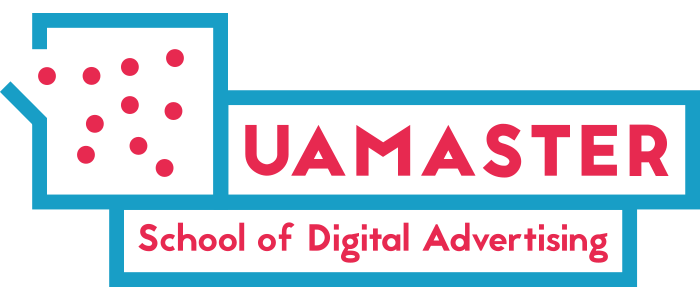 Программа воркшопа«Таргетированная реклама в Facebook и Instagram»Номер блокаТемаДень 1  • 15:00-18:00Таргетированная реклама как инструмент коммуникацииКраткое знакомство и организационные моментыДанные по использованию соцсетей в Украине и мире, а также их возможностиПринципы таргетированной рекламы в соцсетяхНа какие данные ориентируется системаПринципы аукциона в FacebookПерерыв • 15 минутFacebook bussines manager и основные моменты работы в рекламном кабинетеПостроение правильной структурированной архитектуры аккаунтаМодели атрибуцииМетоды и способы оплатыПредоставление доступов в рекламный аккаунт и bussines managerДень 2 • 15:00-18:00Блок по передаче целевых действий пользователей в рекламный аккаунтПиксель Facebook - зачем нужен и как установитьGoogle Tag Manager - принципы работы, установка пикселя и кодов конверсий с помощью GTMНастройка индивидуально настроенных конверсийНастройка автоматической передачи событийПерерыв • 15 минутБлок по работе с аудиториями в рекламном кабинетеЧто такое аудитории в Facebook и какие они бываютНастройка сохраненной, индивидуализированных и похожих аудиторий в FacebookДень 3 • 10:00-13:00Практический блок по созданию и анализу рекламных кампанийЦели кампаний - что это и зачем нужноКакую цель стоит выбратьВыбираем правильные настройки на уровне Группы Объявлений - плейсменты, аудитории, оптимизацияФорматы объявленийКак сделать хорошее объявление для таргетированной рекламыПерерыв • 15 минутСоздание объявленийОптимизация и анализ рекламных кампаний - метрики, разбивкиПодведение итогов и ответы на вопросы